PREFEITURA MUNICIPAL DA ESTÂNCIA BALNEÁRIA DE ITANHAÉM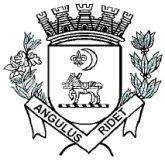 GABARITOPROCESSO SELETIVO EDITAL Nº 007/2015 – AGENTE DE TRÂNSITO1-A,2-C,3-D,4-D,5-C,6-D,7-A,8-C,9-B,10-A,11-B,12-B,13-C,14-D,15-C,16-B,17-C,18-B,19-D,20-BPrefeitura Municipal de Itanhaém, aos 03 dias do mês de novembro de 2015.SERGIO ALEXANDRE MENEZESPRESIDENTE